Pensiynau i Gynghorwyr yng Nghymru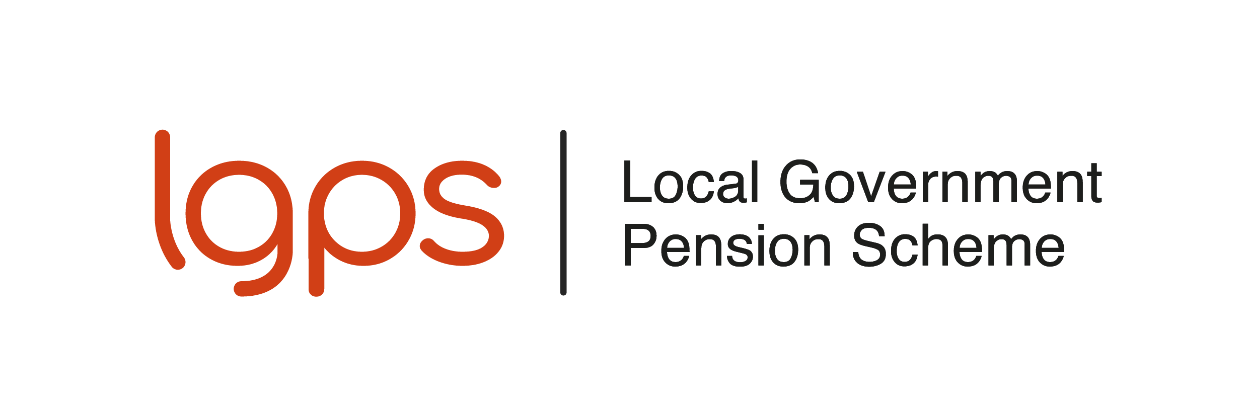 Mae'r Cynllun Pensiwn Llywodraeth Leol (CPLlL) ar gael i holl gynghorwyr cynghorau sir neu gynghorau bwrdeistref sirol Cymru, sy'n cael cynnig aelodaeth o'r Cynllun dan gynllun lwfansau eu Cyngor ac sydd dan 75 oed. Mae'r daflen hon yn rhoi amlinelliad byr i chi o brif fuddion y Cynllun ac yn esbonio faint rydych chi’n ei dalu i mewn a beth y gallwch ei ddisgwyl yn gyfnewid.Mae'r CPLlL yn gynllun diogel oherwydd bod y buddion yn cael eu gwarantu gan y gyfraith. Mae'r buddion a gewch pan fyddwch yn ymddeol yn seiliedig ar nifer y blynyddoedd yr ydych wedi bod yn aelod o'r Cynllun a'ch cyflog cyfartalog fel cynghorydd. Nid yw eich buddion yn dibynnu ar brisiau cyfranddaliadau ac nid yw newidiadau yn y farchnad stoc yn cael effaith arnynt. Sut ydw i'n ymuno â'r CPLlL?Chi fydd yn penderfynu a ydych am ymuno â'r cynllun, er bod yn rhaid i chi fod dan 75 oed. Er mwyn sicrhau eich hawl i fuddion y Cynllun mae'n bwysig eich bod yn llenwi ac yn dychwelyd ffurflen ymuno. Ar ôl derbyn eich ffurflen, bydd cofnod pensiwn perthnasol yn cael ei sefydlu a bydd hysbysiad swyddogol o'ch aelodaeth o'r Cynllun yn cael ei anfon atoch. Gaf i ymuno os ydw i eisoes yn talu i mewn i bensiwn arall?Gallwch - gallwch dalu i mewn i gynifer o wahanol gynlluniau pensiwn ag y dymunwch. Gallwch dalu hyd at 100% o'ch enillion trethadwy yn y DU mewn unrhyw un flwyddyn dreth i gynifer o drefniadau pensiwn ag y mynnwch (neu, os yw'n fwy, £3,600 i drefniant 'rhyddhad treth yn y tarddiad', fel pensiwn personol neu gynllun pensiwn cyfranddeiliaid) a bod yn gymwys i dderbyn rhyddhad treth.Beth ydw i'n ei dalu?Ar hyn o bryd rydych yn talu 6% o'ch lwfans sylfaenol a chyfrifoldeb fel cynghorydd i mewn i'r CPLlL. Nid ydych yn talu cyfraniadau ar lwfans gofalwr unrhyw ddibynyddion, lwfans teithio a chynhaliaeth na lwfans aelodau cyfetholedig. Os ydych yn talu treth, byddwch yn derbyn rhyddhad treth ar eich cyfraniadau pan gânt eu didynnu o'ch lwfansau. Mae cyfyngiadau ar faint o ryddhad treth y gallwch ei gael ar gyfraniadau pensiwn. Os bydd gwerth eich cynilion pensiwn yn cynyddu mwy na’r lwfans blynyddol mewn unrhyw flwyddyn, efallai y bydd rhaid i chi dalu tâl treth.   Ni fydd y lwfans blynyddol yn effeithio ar y rhan fwyaf o bobl.Mae eich Cyngor yn talu gweddill y gost o ddarparu eich buddion CPLlL, sy'n costio tua dwbl y swm rydych chi’n ei dalu.Beth yw’r manteision?Yswiriant bywyd o’r eiliad yr ydych yn ymuno, gyda chyfandaliad o ddwywaith gwerth eich cyflog cyfartalog dros gyfnod eich gyrfa os byddwch chi'n marw cyn i chi droi’n 75 oed a thra’ch bod chi’n dal i weithio i'r Cyngor.Yswiriant i’ch teulu gyda phensiwn ar gyfer eich priod neu bartner sifil a phlant cymwys os byddwch chi'n marw. Buddion ymddeol ar ôl 3 mis o aelodaeth:
Gallwch ymddeol o'r swydd a chymryd eich pensiwn o 55 oed, er mai 65 oed yw oedran pensiwn arferol y Cynllun. Bydd unrhyw fuddion sy’n cael eu talu cyn 65 oed fel arfer yn cael eu talu ar gyfradd is. Mae'r Llywodraeth wedi cyhoeddi y bydd yr oedran cynharaf y gallwch gymryd eich pensiwn yn cynyddu i 57 oed o Ebrill 2028. Nid yw rheoliadau'r CPLlL wedi'u diwygio eto i adlewyrchu'r newid hwn.Buddion yn daladwy yn syth ar unrhyw oedran os oes rhaid i chi ymddeol oherwydd salwch parhaol.Pan fyddwch yn ymddeol gallwch edrych ymlaen at y canlynol: cyfandaliad di-dreth, aphensiwn yn daladwy am oes sy'n cynyddu bob blwyddyn yn unol â'r mynegai costau byw priodol.Sut caiff y buddion eu cyfrifo?Cyfrifir eich pensiwn CPLlL pan fyddwch yn ymddeol fel 1/80fed o gyflog cyfartalog eich gyrfa am bob blwyddyn o aelodaeth o'r CPLlL:Pensiwn blynyddol = Aelodaeth o'r CPLlL ÷ 80 × Cyflog cyfartalog dros gyfnod eich gyrfaHefyd, byddwch yn cael cyfandaliad o dair gwaith y swm hwnnw: Cyfandaliad = 3 x Pensiwn BlynyddolOs dymunwch, gallwch ildio peth o'r pensiwn i gael cyfandaliad mwy pan fyddwch yn cymryd eich buddion. Gallwch gymryd hyd at 25% o werth cyfalaf eich buddion pensiwn fel cyfandaliad. Byddwch yn derbyn cyfandaliad o £12 am bob £1 o'r pensiwn blynyddol fyddwch yn ei hildio.Beth yw cyfartaledd cyflog gyrfa?Mae eich cyfartaledd cyflog gyrfa yn seiliedig ar:eich lwfansau fel cynghorydd am bob blwyddyn neu ran o flwyddyn sy'n dod i ben ar 31 Mawrthar wahân i’ch cyflog yn ystod eich blwyddyn olaf, mae'r rhain yn cael eu haddasu gan y newid yng nghostau byw, fel y'u mesurir gan y mynegeion priodol, rhwng diwedd y flwyddyn berthnasol a diwedd y mis yr ydych yn gadael y Cynllunyna, caiff cyfanswm cyflog bob blwyddyn wedi’i ailbrisio ei rannu gan gyfanswm nifer y blynyddoedd a rhan o flynyddoedd rydych chi wedi bod yn aelod o’r CPLlL er mwyn cyfrifo eich cyfartaledd cyflog gyrfa. Defnyddir hyn wrth gyfrifo eich buddion CPLlL.A allaf drosglwyddo hawliau pensiwn blaenorol i'r CPLlL?Ni allwch drosglwyddo hawliau pensiwn blaenorol i'r CPLlL o gynllun pensiwn arall, cynllun pensiwn personol, awdurdod gweinyddu CPLlL arall neu o aelodaeth CPLlL fel cyflogai. Os oes gennych hawliau pensiwn CPLlL o gyfnod blaenorol o aelodaeth cynghorydd yn yr un awdurdod gweinyddu CPLlL gallwch ei gyfuno â'ch aelodaeth cynghorydd presennol. Rhaid gwneud hyn o fewn 12 mis o ail-ymuno â'r Cynllun, neu'n hirach os yw'ch Cyngor yn caniatáu. Beth sy'n digwydd os byddaf yn gadael cyn ymddeol?Os ydych wedi bod yn aelod ers o leiaf tri mis ac yn gadael cyn bod yn gymwys i gael taliad yn syth, bydd y buddion yn cael eu gohirio, fel arfer tan y byddwch yn 65 oed. Efallai y byddwch yn gallu trosglwyddo'ch buddion CPLlL i gynllun pensiwn arall. Ni allwch eu trosglwyddo i awdurdod gweinyddu CPLlL arall yng Nghymru na’u cyfuno ag unrhyw aelodaeth o'r CPLlL rydych chi wedi’i gronni fel gweithiwr yng Nghymru neu Loegr.Os ydych yn aelod ers llai na thri mis, efallai y bydd modd i chi hawlio ad-daliad o gyfraniadau namyn unrhyw dreth. A allaf dalu mwy i wella fy muddion pensiwn? Gallwch gynyddu eich buddion drwy wneud cyfraniadau gwirfoddol ychwanegol (CGY). Gallwch hefyd dalu cyfraniadau i gynllun pensiwn personol neu gynllun pensiwn cyfranddeiliaid. Sut ydw i'n ymuno â'r CPLlL?Os ydych dan 75 oed ac yn dymuno ymuno â'r CPLlL, cysylltwch â Chronfa Bensiwn Caerdydd a Bro Morgannwg i gael ffurflen gais. Gallwch hefyd fynd i wefan Cronfa Bensiwn Caerdydd a Bro Morgannwg am fwy o wybodaeth:Ymuno â'r Cynllun fel Cynghorydd - Cronfa Bensiwn Caerdydd a'r FroOs byddwch yn dewis ymuno â'r Cynllun, dylech wirio'ch slip cyflog i sicrhau bod cyfraniadau pensiwn yn cael eu casglu o'ch lwfansau.Eisiau gwybod mwy?Mae'r daflen hon yn rhoi amlinelliad byr o'r CPLlL. Gallwch ddod o hyd i fwy o wybodaeth ar dudalen cynghorwyr gwefan aelodau’r CPLlL, lle gallwch weld copi o'r Cynllun yn llawn. YmwadiadMae'r daflen hon ar gyfer cynghorwyr yng Nghymru ac mae'n adlewyrchu darpariaethau'r CPLlL a'r ddeddfwriaeth gyffredinol ar adeg ei chyhoeddi. Gall y Llywodraeth wneud newidiadau i ddeddfwriaeth or-redol ac, ar ôl ymgynghori â phartïon â diddordeb, gallai wneud newidiadau yn y dyfodol i’r CPLlL. Mae'r daflen hon yn ganllaw byr ar y CPLlL i gynghorwyr yng Nghymru ac ni all gwmpasu pob amgylchiad personol. Os oes unrhyw anghydfod ynghylch eich buddion pensiwn, bydd y ddeddfwriaeth briodol yn berthnasol. Nid yw’r daflen hon yn cyflwyno unrhyw hawliau cytundebol na statudol, ac fe’i darperir at ddibenion gwybodaeth yn unig. 